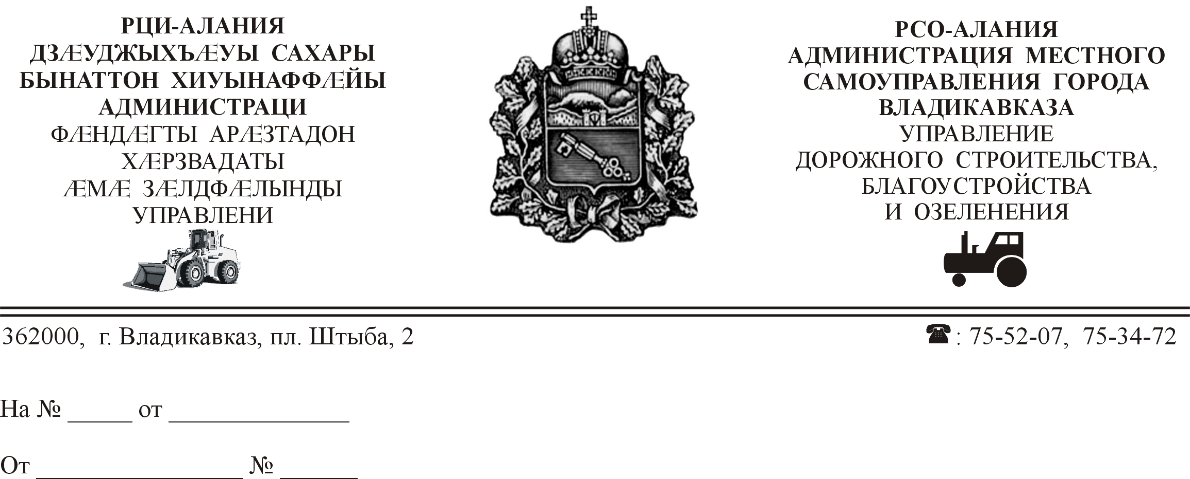 СОБРАНИЕ ПРЕДСТАВИТЕЛЕЙг. ВЛАДИКАВКАЗРЕШЕНИЕот 23 декабря 2022г.  № 40/103г. ВладикавказОб утверждении Положения об Управлении транспорта администрации местного самоуправления г.Владикавказа в новой редакцииВ соответствии с Федеральным законом от 06.10.2003 №131-ФЗ «Об общих принципах организации местного самоуправления в Российской Федерации», Уставом муниципального образования город Владикавказ (Дзауджикау), принятым решением Собрания представителей г.Владикавказ от 27.12.2005 (в редакции от 11.11.2022), решением Собрания представителей г.Владикавказ от 30.06.2009 № 5/35 «Об утверждении структуры администрации местного самоуправления г.Владикавказа», сороковая сессия Собрания представителей г.Владикавказ             VII созыва решает:Статья 1Утвердить прилагаемое Положение об Управлении транспорта администрации местного самоуправления г.Владикавказа (новая редакция).Статья 2 Признать утратившим силу решение Собрания представителей г.Владикавказ от 11.11.2022 № 36/72 «Об утверждении Положения об Управлении транспорта администрации местного самоуправления г.Владикавказа».Статья 3Администрации местного самоуправления г.Владикавказа осуществить государственную регистрацию Положения об Управлении транспорта администрации местного самоуправления г.Владикавказа в новой редакции и привести муниципальные правовые акты администрации местного самоуправления г.Владикавказа в соответствие с настоящим решением.Статья 4Настоящее решение вступает в силу со дня его официального опубликования.Статья 5Настоящее решение подлежит официальному опубликованию в газете «Владикавказ» и размещению на официальном сайте муниципального образования г.Владикавказ.Статья 6Контроль исполнения настоящего решения возложить на заместителя председателя Собрания представителей г.Владикавказ С.В. Бестаева. Врио главы муниципального образования г.Владикавказ 			                                 	      З.СалбиеваУТВЕРЖДЕНОрешением Собрания представителейг.Владикавказ от 23 декабря 2022 г. № 40/103ПОЛОЖЕНИЕоб Управлении транспорта администрации местного самоуправления  г.Владикавказа(новая редакция)г.Владикавказ 2022Глава 1. Общие положенияНастоящее Положение разработано в соответствии с Конституцией Российской Федерации, Федеральным законом от 06.10.2003 №131-Ф3 «Об общих принципах организации местного самоуправления в Российской Федерации», Федеральным законом от 13.07.2015 № 220-ФЗ «Об организации регулярных перевозок пассажиров и багажа автомобильным транспортом и городским наземным электрическим транспортом в Российской Федерации и о внесении изменений в отдельные законодательные акты Российской Федерации», Конституцией Республики Северная Осетия-Алания, Законом Республики Северная Осетия-Алания от 25.04.2006 №24-РЗ «О местном самоуправлении в Республике Северная Осетия-Алания», Уставом муниципального образования город Владикавказ (Дзауджикау).Управление транспорта администрации местного самоуправления г.Владикавказа (далее по тексту – Управление) является структурным подразделением администрации местного самоуправления г.Владикавказа с правами юридического лица, осуществляющим полномочия в области создания условий для предоставления транспортных услуг населению в границах городского округа.Управление создано в соответствии с решением Собрания представителей г.Владикавказ «О внесении изменений в решение Собрания представителей г.Владикавказ от 30.06.2009 № 5/35 «Об утверждении структуры администрации местного самоуправления г.Владикавказа» от 11.11.2022 № 36/69.1.4. Управление в своей деятельности руководствуется Конституцией Российской Федерации, Федеральным законом от 06.10.2003 № 131-ФЗ «Об общих принципах организации местного самоуправления в Российской Федерации», Федеральным законом от 13.07.2015 № 220-ФЗ «Об организации регулярных перевозок пассажиров и багажа автомобильным транспортом и городским наземным электрическим транспортом в Российской федерации и о внесении изменений в отдельные законодательные акты Российской Федерации», Федеральным законом от 05.04.2013 №  44-ФЗ «О контрактной системе в сфере закупок товаров, работ, услуг для обеспечения государственных и муниципальных нужд», Распоряжением Правительства РФ от 18.09.2019 №2113-р «О Перечне типовых государственных и муниципальных услуг, предоставляемых исполнительными органами субъектов Российской Федерации, государственными учреждениями субъектов Российской Федерации и муниципальными учреждениями, а также органами местного самоуправления», Конституцией Республики Северная Осетия-Алания, постановлениями и распоряжениями Правительства Республики Северная Осетия-Алания, Уставом муниципального образования город Владикавказ (Дзауджикау), решениями Собрания представителей г.Владикавказ, постановлениями и распоряжениями администрации местного самоуправления г.Владикавказа, иными нормативными правовыми актами РФ, РСО-Алания, муниципальными правовыми актами, Регламентом работы АМС г.Владикавказа, настоящим Положением.1.5. Полное наименование: Управление транспорта администрации местного самоуправления г.Владикавказа.1.6. Сокращенное наименование: УТ АМС г.Владикавказа.1.7. Управление является юридическим лицом с организационно-правовой формой – муниципальное казенное учреждение, имеет самостоятельный баланс, лицевой счет в УФК по РСО-Алания, печать с изображением герба города Владикавказ и своим наименованием, официальный бланк со своим наименованием, может от своего имени вступать в правоотношения с предприятиями и организациями транспорта всех форм собственности и другими юридическими и физическими лицами.1.8. Управление координирует и осуществляет руководство непосредственно подведомственными ему организациями, перечень которых утверждается правовым актом АМС г.Владикавказа.1.9. Учредителем Управления является муниципальное образование г.Владикавказ в лице администрации местного самоуправления г.Владикавказа.1.10. Собственником имущества Управления является муниципальное образование г.Владикавказ в лице Управления муниципального имущества и земельных ресурсов администрации местного самоуправления г.Владикавказа.1.11. Управление находится в непосредственном подчинении заместителя главы администрации, курирующего вопросы Управления.1.12. Структуру и штат Управления утверждает глава АМС г.Владикавказа по представлению начальника Управления.1.13. Место нахождения Управления: 362025, Республика Северная Осетия -Алания, город Владикавказ, улица Джанаева, дом 36.Глава 2. Задачи и функции Управления2.1. Управление осуществляет деятельность в сфере организации регулярных перевозок пассажиров и багажа автомобильным транспортом и городским наземным электрическим транспортом на территории муниципального образования г.Владикавказ.2.2. Основными задачами Управления являются:2.2.1. Формирование и реализация политики органов местного самоуправления муниципального образования г.Владикавказ в сфере транспортного обслуживания населения на территории муниципального образования г.Владикавказ.2.2.2. Координация в пределах своей компетенции деятельности организаций пассажирского транспорта по вопросам транспортного обслуживания населения на территории муниципального образования г.Владикавказ.2.2.3. Создание условий для предоставления транспортных услуг населению населения в границах муниципального образования г.Владикавказ.2.3. Управление в соответствии с возложенными на него задачами выполняет следующие основные функции:2.3.1. Реализует скоординированную с органами исполнительной власти Республики Северная Осетия-Алания, государственными органами и государственными учреждениями, органами местного самоуправления муниципального образования г.Владикавказ политику в области пассажирского транспорта.2.3.2. Проводит анализ деятельности подведомственных ему организаций, вырабатывает рекомендации и реализует меры по обеспечению их устойчивого функционирования и развития.2.3.3. Вносит предложения по созданию, реорганизации и ликвидации муниципальных организаций, осуществляющих деятельность в сфере городского пассажирского транспорта.2.3.4. Организует реализацию инновационной технической политики и участвует в отборе приоритетных инвестиционных проектов в сфере пассажирского транспорта.2.3.5. Разрабатывает предложения по формированию расходов бюджета муниципального образования г.Владикавказ в сфере пассажирского транспорта.2.3.6. Обеспечивает в соответствии с законодательством Российской Федерации оказание содействия развитию информатизации транспортных процессов на территории муниципального образования г.Владикавказ.2.3.7. Рассматривает и принимает меры по предложениям и заявлениям граждан и юридических лиц по вопросам, относящимся к ведению Управления.2.3.8. Готовит и участвует в подготовке проектов документов органов местного самоуправления, касающихся сферы деятельности Управления.2.3.9. Взаимодействует в пределах своей компетенции с федеральными и республиканскими органами исполнительной власти, общественными объединениями и иными организациями по вопросам организации пассажирских перевозок.2.3.10. Разрабатывает муниципальные программы развития пассажирского транспорта.2.3.11. Принимает участие в формировании заказа на выполнение транспортом общего пользования пассажирских перевозок для муниципальных нужд муниципального образования г.Владикавказ.2.3.12. Определяет объем транспортной работы и маршрутов регулярного сообщения, их наименование и протяженность, устанавливает необходимое количество и тип транспортных средств для выполнения регулярных перевозок пассажиров и багажа по каждому маршруту регулярного сообщения.2.3.13. Разрабатывает предложения по объемам и направлениям бюджетного финансирования муниципальных организаций пассажирского транспорта.2.3.14. Ведет реестр муниципальных маршрутов регулярных пассажирских перевозок.2.3.15. Принимает решения об установлении, изменении или отмене муниципальных маршрутов регулярных пассажирских перевозок и багажа.2.3.16. Устанавливает, изменяет или отменяет маршруты регулярных пассажирских перевозок автомобильным транспортом и городским наземным электрическим транспортом. 2.3.17. Информирует через СМИ население о вносимых изменениях в схемы движения пассажирского транспорта и иные сведения, необходимые потребителям транспортных услуг.2.3.18. Организует проведение конкурсов на право получения свидетельства об осуществлении перевозок по муниципальным маршрутам регулярных перевозок.2.3.19. Оформляет свидетельства об осуществлении перевозок по маршруту регулярных перевозок и карты маршрута регулярных перевозок, переоформляет свидетельства об осуществлении перевозок по маршруту регулярных перевозок и карты маршрута регулярных перевозок.2.3.20. Выступает муниципальным заказчиком при размещении муниципального заказа на выполнение работ, связанных с осуществлением регулярных перевозок пассажиров и багажа автомобильным транспортом и городским наземным электрическим транспортом по регулируемым тарифам за счет средств местного бюджета путем проведения торгов в форме конкурса, аукциона или котировок на право заключения муниципального контракта (договора).2.3.21. Осуществляет контроль за выполнением муниципального задания
подведомственными ему муниципальными учреждениями.2.3.22. Организует мероприятия по изучению потребности населения в получении транспортных услуг и организации транспортного обслуживания.2.3.23. Иные функции в сфере транспорта в соответствии с действующим законодательством РФ.Глава 3. Права и обязанности Управления3.1. Для осуществления возложенных функций и в соответствии с действующим законодательством Управление имеет право:Выступать муниципальным заказчиком при размещении заказов на поставки товаров, выполнение работ, оказание услуг для обеспечения муниципальных нужд за счет средств местного бюджета.Подписывать муниципальные контракты, договоры.Привлекать на основе договора юридических лиц для осуществления функций по размещению заказа путем проведения торгов в форме конкурса, аукциона или котировок на право заключить муниципальный контракт.3.1.4. Вносить предложения главе АМС г.Владикавказа по развитию и функционированию пассажирского транспорта.3.1.5. Осуществлять в пределах своей компетенции контроль деятельности подведомственных ему организаций.3.1.6. Готовить, участвовать в разработке и согласовывать проекты муниципальных правовых актов по вопросам, входящим в компетенцию Управления.3.1.7. Принимать решения по вопросам своей компетенции, которые являются обязательными для исполнения подведомственными ему организациями.3.1.8. В установленном порядке созывать совещания с привлечением руководителей и специалистов органов государственной и муниципальной власти, организаций по вопросам, относящимся к сфере деятельности Управления.3.1.9. Организовать консультативно-совещательные органы, рабочие группы, комиссии для обсуждения вопросов и выработки соответствующих предложений и рекомендаций в области пассажирского транспорта.3.1.10. В пределах своей компетенции как самостоятельно, так и совместно с другими контролирующими органами, осуществлять проверки по поддержанию деятельности перевозчиков на городской маршрутной сети и по результатам проверок принимать решения в пределах своей компетентности.3.1.11. Представлять АМС г.Владикавказа в работе совещаний, комиссий, экспертных групп и других рабочих органов, участвовать в разработке и вносить предложения по вопросам, относящимся к его компетенции.3.1.12. Подготавливать и представлять администрации местного самоуправления г.Владикавказа предложения по выполнению поставленных перед Управлением задач.3.1.13. Подготавливать постановления и распоряжения администрации местного самоуправления по вопросам, входящим в компетенцию Управления.3.1.14. Запрашивать и получать в установленном порядке сведения, необходимые для принятия решений по вопросам, отнесенным к компетенции Управления.3.1.15. Осуществлять в пределах имеющихся полномочий контроль за выполнением правовых актов, регламентирующих деятельность Управления.3.1.16. Использовать для работы государственные системы связи, информационное обеспечение и техническое обслуживание администрации местного самоуправления г.Владикавказа.3.1.17. Привлекать к работе, в том числе на договорной основе, научные, проектно-изыскательские, высшие учебные учреждения, ученых и специалистов.3.1.18. Утверждать инструкции и другие акты в области транспортного обслуживания в пределах своей компетенции.3.2. Управление обязано:3.2.1. В установленном порядке отчитываться о результатах своей деятельности перед главой АМС г.Владикавказа и заместителем главы АМС г.Владикавказа, курирующем вопросы Управления.3.2.2. Обеспечивать выполнение задач и полномочий, определенных в разделе 2 настоящего Положения, а также выполнение бюджетных полномочий главного распорядителя бюджетных средств и получателя бюджетных средств, определенных Бюджетным кодексом Российской Федерации.3.2.3. Организовывать прием физических и юридических лиц по вопросам своей компетенции, обеспечивать полное и своевременное рассмотрение обращений, заявлений и жалоб физических и юридических лиц, принимать по ним решения и направлять заявителям ответы в установленные действующим законодательством сроки.3.2.4. Соблюдать требования действующего законодательства, регулирующего деятельность Управления.3.2.5. Обеспечивать защиту экономических и финансовых интересов
муниципального образования г.Владикавказ при заключении имущественных сделок.3.2.6. Обеспечивать соблюдение финансовой дисциплины.Глава 4. Организация деятельности УправленияРуководство Управлением осуществляет начальник Управления, назначаемый на должность и освобождаемый от занимаемой должности главой администрации местного самоуправления г.Владикавказа.В случае отсутствия начальника Управления его полномочия осуществляет заместитель начальника Управления в соответствии с правовым актом администрации местного самоуправления г.Владикавказа.Начальник Управления находится в непосредственном подчинении заместителя главы АМС г.Владикавказа по соответствующему направлению.На должность начальника Управления может быть назначен гражданин, соответствующий квалификационным требованиям, установленным в соответствии с группой должности муниципальной службы Законом Республики Северная Осетия-Алания от 31.03.2008 № 7-РЗ «О муниципальной службе в Республике Северная Осетия-Алания».Начальник Управления:4.4.1. Организует работу Управления, издает приказы по всем вопросам деятельности Управления, руководствуясь настоящим Положением и действующим законодательством.4.4.2. Несет персональную ответственность за выполнение возложенных на Управление задач и функций.4.4.3. Осуществляет руководство деятельностью Управления на основе единоначалия, планирует работу, обеспечивает выполнение задач и функций Управления.4.4.4. Вносит предложения о профессиональном обучении, переподготовке и повышении квалификации сотрудников Управления.4.4.5. Действует на основании настоящего Положения, без доверенности от имени Управления представляет его во всех организациях, а также органах государственной власти.4.4.6. Распределяет трудовые функции между работниками Управления и контролирует их выполнение.4.4.7. Разрабатывает в пределах имеющихся средств бюджетную смету Управления.4.4.8. Разрабатывает и представляет главе АМС г.Владикавказа предложения о штатном расписании Управления.4.4.9. Согласовывает должностные инструкции сотрудников Управления и руководителей подведомственных организаций.4.4.10. Распоряжается в соответствии с действующим законодательством, имуществом и средствами, закрепленными за Управлением.4.4.11. В установленном порядке согласовывает применение поощрений и дисциплинарных взысканий по отношению к работникам Управления и к руководителям подведомственных организаций.4.4.12. Обеспечивает подготовку, вносит в установленном порядке и согласовывает проекты правовых актов по вопросам, входящим в компетенцию Управления.4.4.13. Открывает и закрывает счета, совершает по ним операции, подписывает финансовые документы.4.4.14. Обеспечивает соблюдение финансовой и учетной дисциплины.4.4.15. Организует мероприятия по повышению квалификации работников Управления.4.4.16. Осуществляет личный прием граждан в установленное время, рассматривает заявления, обращения и жалобы физических и юридических лиц, принимает по ним решения в соответствии со своей компетенцией.4.4.17. Издает обязательные для исполнения руководителями подведомственных организаций приказы, инструкции.4.4.18. Осуществляет иные полномочия в соответствии с законодательством, в том числе необходимые для реализации полномочий, установленных настоящим Положением.Глава 5. Социальная защита сотрудников УправленияСотрудники Управления являются муниципальными служащими.Социальные гарантии сотрудников Управления обеспечиваются в соответствии с законодательством Российской Федерации и Республики Северная Осетия - Алания.Глава 6. Ответственность УправленияУправление в своей деятельности подотчетно главе администрации местного самоуправления г.Владикавказа и заместителю главы, курирующему вопросы Управления.Должностные лица Управления несут ответственность в соответствии с действующим законодательством Российской Федерации.Глава 7. Финансирование и имущество Управления7.1. Финансирование деятельности Управления осуществляется за счет бюджета муниципального образования г.Владикавказ на основании бюджетной сметы Управления, составляемой на каждый финансовый год и утверждаемой в порядке, установленном бюджетным законодательством Российской Федерации, нормативными правовыми актами администрации местного самоуправления г.Владикавказа.7.2. Управление расходует полученные из бюджета муниципального образования г.Владикавказ денежные средства строго в соответствии с утвержденной сметой и в пределах доведенных лимитов бюджетных обязательств.7.3. Управление как юридическое лицо не имеет права получать кредиты у кредитных организаций, других юридических, физических лиц, из бюджетов бюджетной системы Российской Федерации.7.4.  Собственником имущества Управления является муниципальное образование г.Владикавказ в лице Управления муниципального имущества и земельных ресурсов администрации местного самоуправления г.Владикавказа (далее по тексту - Собственник).Имущество Управления закреплено за ним на праве оперативного управления и отражается на его самостоятельном балансе. Закрепленное за Управлением имущество учитывается в Едином реестре муниципального имущества муниципального образования г.Владикавказ в установленном порядке.Управление владеет, пользуется закрепленным за ним имуществом в соответствии с назначением имущества, целями деятельности, законодательством Российской Федерации.Управление не распоряжается закрепленным за ним имуществом без согласия Собственника.Управление несет ответственность перед Собственником за сохранность и эффективное использование закрепленной за ним собственности.7.8. Контроль деятельности Управление в части использования по назначению и сохранности закрепленной за ним собственности осуществляет Управление муниципального имущества и земельных ресурсов администрации местного самоуправления г.Владикавказа.7.9. Контроль за расходованием финансовых средств Управления осуществляет Финансовое управление администрации местного самоуправления г.Владикавказа.Глава 8. Реорганизация и ликвидация Управления8.1. Реорганизация или ликвидация Управления осуществляется в соответствии с решением Собрания представителей г.Владикавказ в порядке, предусмотренном действующим законодательством.Глава 9. Порядок внесения изменений и дополнений в настоящее Положение9.1. Внесение изменений и дополнений в настоящее Положение осуществляется решением Собрания представителей г.Владикавказ.9.2. Изменения и дополнения, внесенные в настоящее Положение, вступают в силу с даты государственной регистрации в установленном законом порядке.